ΤΕΧΝΙΚΗ ΠΕΡΙΓΡΑΦΗΗ μελέτη αυτή αφορά το έργο «Πλακόστρωση μονοπατιού» , με προϋπολογισμό  4000,00 Ευρώ που βαρύνει τον Κ.Α. ΠΡΟΫΠ. 2016  30-7323.018.Προβλέπεται , να κατασκευαστούν  τεχνικά έργα και εργασίες κατασκευής σκαλοπατιών και διαδρόμων ,για την σύνδεση της πεζογέφυράς με τις πήγες στην τ.κ  Μυστρά.Η προθεσμία εκτέλεσης του έργου ανέρχεται στις 150 ημέρες.Οι εργασίες θα εκτελεστούν με το Ν. 4412/216.ΕΛΛΗΝΙΚΗ ΔΗΜΟΚΡΑΤΙΑΔΗΜΟΣ ΣΠΑΡΤΗΣΔΙΕΥΘΥΝΣΗ ΤΕΧΝΙΚΩΝ ΥΠΗΡΕΣΙΩΝ ΔΗΜΟΣ : ΣΠΑΡΤΗΣΕΡΓΟ: Πλακόστρωση μονοπατιούΑΡΙΘΜ. ΜΕΛ.: 82  /2016Σπάρτη  18 /11/2016Ο ΣυντάξαςΑνδρέας ΚαλαβρυτινόςΜηχ/γος Μηχ/κοςΣπάρτη  18/11/2016 Ο Προϊστάμενος Τμήματος Έργων Ευρυσθένης Σταυρόπουλος Ηλεκτρ/γος Μηχ/κοςΘΕΩΡΕΙΤΑΙΣπάρτη  18/11/2016Ο  Προϊστάμενος Δ.Τ.Υ. Κωνσταντίνος ΒαρζακάκοςΜηχανολόγος Μηχ/κός .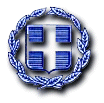 